Seasons in our Solar SystemSeasons are each of the four divisions of the year (spring, summer, autumn, and winter) marked by particular weather patterns and daylight hours. Study the chart above. Determine what information is valuable to compare Earth’s seasons with seasons of other planets.  Answer the following questions:--------------------------------------------------------------------------------------------------------------------------------------------------1.  Which column(s) are least helpful when determining if a planet will experience seasons?2. Which planet(s) would not likely have distinct seasons?  How do you know?3. Assuming there were four distinct seasons, how many days would each season last on Mars?4. How many days would each season last on Saturn and Neptune?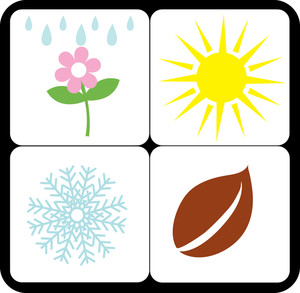 a. Saturnb. Neptune 5. Pretending that we could actually exist on Saturn and that you would                                                                           get a new coat each winter, how many new coats would you have gotten                                                                                in your lifetime?PLANETAXIAL TILT (Approximate)ORBIT TIME 
(One Year: Units of Earth
Years and Days) PLANETARY SIZE
(Scaled to mm)DISTANCE FROM THE SUN (AU) Mercury 0° 88 days9 mm 0.39 AUVenus 177° 225 days 21 mm 0.72 AUEarth 23° 365 days 23 mm 1 AUMars 25° 687 days 12 mm 1.52 AUJupiter 3° 12 years 250 mm 5.2 AUSaturn 27° 29 years 220 mm 9.58 AUUranus 98° 84 years 90 mm 19.2 AUNeptune 30° 164 years 87 mm 30.1 AUPluto 120° 248 years 4 mm 39.5 AU